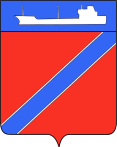 ПОСТАНОВЛЕНИЕАДМИНИСТРАЦИИ ТУАПСИНСКОГО ГОРОДСКОГО ПОСЕЛЕНИЯ               ТУАПСИНСКОГО РАЙОНА от  15.03.2018                                                                    № 252г. ТуапсеО внесении изменения  в постановление администрации Туапсинского городского поселения от 23 декабря 2015 года № 1721 «Об утверждении квалификационных требований к направлению и квалификации профессионального образования для замещения должностей муниципальной службы администрации Туапсинского городского поселения» В соответствии с Законом Краснодарского края от 8 июня 2007 года №1244-КЗ «О муниципальной службе в Краснодарском крае», Законом Краснодарского края от 3 мая 2012 года №2490-КЗ «О типовых квалификационных требованиях для замещения должностей муниципальной службы в Краснодарском крае» п о с т а н о в л я ю:	1.Внести в постановление администрации Туапсинского городского поселения от 23 декабря 2015 года №1721 «Об утверждении квалификационных требований к направлению и квалификации профессионального образования для замещения должностей муниципальной службы администрации Туапсинского городского поселения» следующее изменение:	1.1. пункт 2 раздела 1  «Главные  должности муниципальной службы» приложения изложить  в редакции согласно приложению.	2. Начальнику отдела юридического обеспечения, по взаимодействию с представительным органом, организации работы с обращениями граждан, общественностью и СМИ Дроботовой Т.Ф. разместить  настоящее постановление на официальном сайте администрации Туапсинского городского поселения в информационно- телекоммуникационной сети «Интернет».	3. Сектору по документообороту управления делами администрации Туапсинского городского поселения (Кот) обнародовать настоящее постановление в установленном порядке.4. Контроль за выполнением настоящего постановления возложить на заместителя главы администрации по юридическим и общим вопросам Кузьменко Ю.В.5. Постановление вступает в силу со дня его обнародования.Глава Туапсинскогогородского поселенияТуапсинского района                                                                В.К.Зверев                                                                                                          ПРИЛОЖЕНИЕ                                                                                                                                                     УТВЕРЖДЕНЫ                                                                                                                                                    постановлением администрации                                                                                                                                                    Туапсинского городского                                                                                                                                                    поселения                                                                                                                                                     от  15.03.2018 г.  № 252 Квалификационные требования к направлению и квалификации профессионального образования для замещения должностей муниципальной службы администрации Туапсинского городского поселенияНачальник управления делами                                                                                                 В.В.Миля№ п/пДолжности муниципальной службы по группамКвалификационные требованияКвалификационные требованияКвалификационные требования№ п/пДолжности муниципальной службы по группамОбразовательный уровеньНаправлениеКвалификация                                          3. Главные должности муниципальной службы                                          3. Главные должности муниципальной службы                                          3. Главные должности муниципальной службы                                          3. Главные должности муниципальной службы                                          3. Главные должности муниципальной службы           2.Заместитель главы администрации по вопросам ЖКХ, архитектуры, имущественным и земельным отношениямВысшее профессиональное (специалитет, магистратура)«Экономика и управление»Государственное и муниципальное управление»МенеджментМенеджмент организацииЭкономика и управление на предприятии (по отраслям)«Гуманитарные науки»Юриспруденция «Архитектура»АрхитектураГрадостроительство«Электро- и теплоэнергетика»Теплоэнергетика и теплотехникаПромышленная теплоэнергетика«Техносферная безопасность и природообустройство»Природообустройство и водопользование«Землеустройство и кадастры»ЗемлеустройствоЗемельный  кадастр«Жилищное хозяйство и коммунальная инфраструктура»Организация и управление предприятиями жилищно-коммунального хозяйстваМенеджерМенеджерМагистрМенеджерМагистрЭкономист- менеджерЭкономистМагистрЮристМагистр юриспруденцииАрхитекторМагистрИнженерМагистрИнженерМагистрИнженер- промтеплоэнергетикМагистрИнженерМагистрИнженерИнженер-магистрИнженерИнженер-магистрИнженерМагистр